Всероссийский конкурс среди общеобразовательных организаций на лучшую организацию работы по этнокультурному образованию.Культурно-историческая номинация: «Обычаи и традиции гостеприимства моего народа»Образовательный проект:Реализация этнокультурного образования в мультикультурной среде поселка с быстроменяющейся экономикой «Бест-Ситим»Разработка творческой группы Муниципального бюджетного общеобразовательного учреждения«Нижне-Бестяхская средняя общеобразовательная школа №2 с углубленным изучением отдельных предметов» МР «Мегино-Кангаласский улус», Республики Саха (Якутия)п. Нижний Бестях, 20212. Пояснительная записка2.1.Тема конкурсной работы: Реализация этнокультурного образования «Бест-Ситим» в мультикультурной среде поселка с быстроменяющейся экономикой.Обоснование: В 2010 году  в наш поселок Нижний Бестях Мегино-Кангаласского района Республики Саха (Якутия) пришла впервые железная дорога «Беркакит - Томмот - Нижний Бестях», и поселок сразу стал  эпицентром всех быстроменяющихся социально-экономических событий в районе и республике, важным звеном, связывающим Дальневосточный регион. С приходом железной дороги усилились  внутренние и  внешние миграционные процессы, и в поселок стали прибывать мигранты из Средней Азии и бывшего СНГ: узбеки, киргизы, таджики, а также представители Армении, Азербайджана, Республики Чечня и многие другие. В поселке функционируют многочисленные общины и диаспоры, построены мечеть, православная  церковь, Дом Олонхо (Районный Центр народного творчества Саха).В связи с большими миграционными процессами и социально-экономическими изменениями  моноэтнический состав населения района (91%) существенно изменился, что повлияло  на  образовательную политику и культурные различия в школе.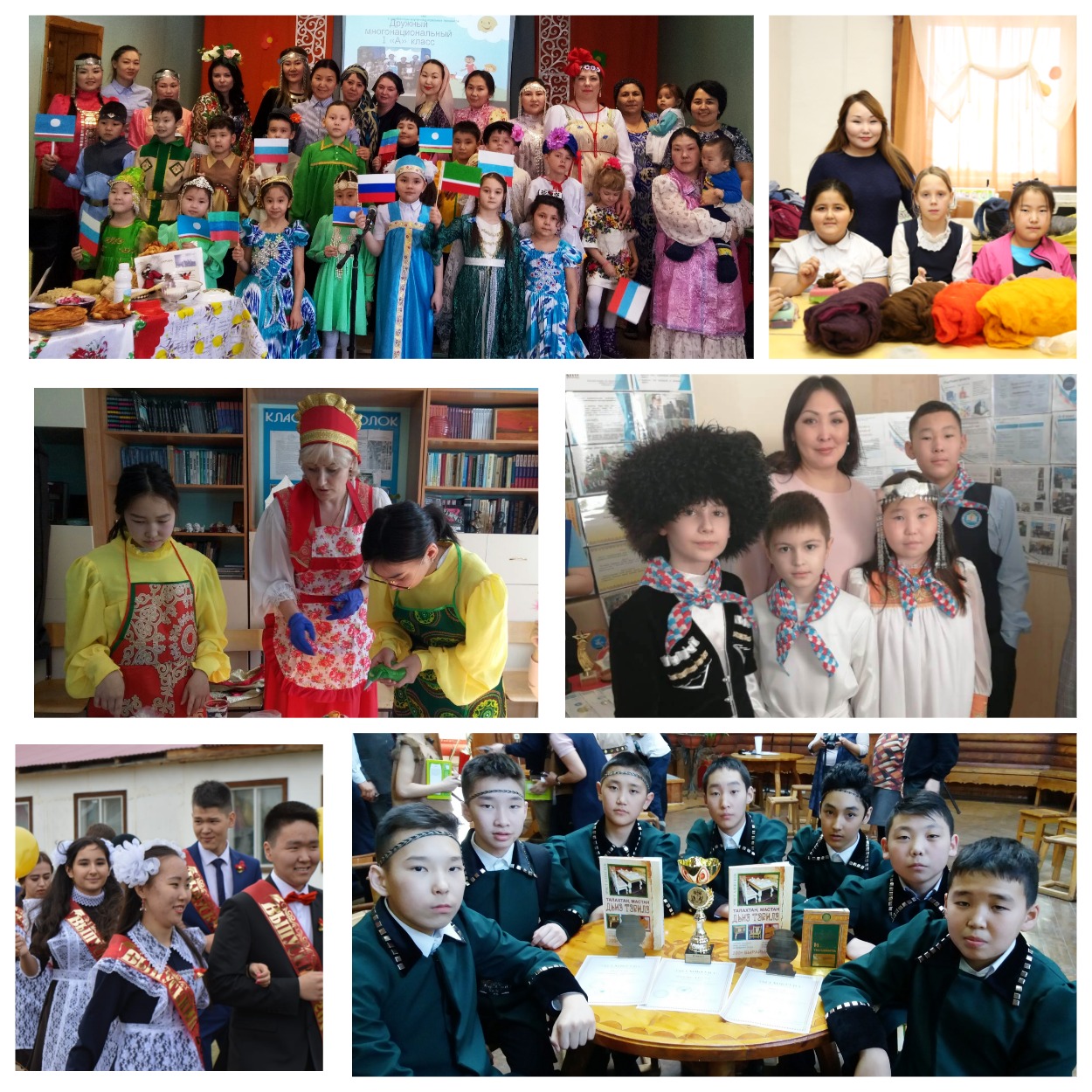 Каждый народ является неотъемлемой частью человечества, творцом обычаев и нравов. Традиция - это своеобразный коммуникативный механизм общества, обеспечивающий непрерывность передачи духовных, интеллектуальных и материальных ценностей от поколения к поколению. Развитие общества зависит от того, насколько данный механизм эффективно работает. В существующих  условиях, для развития обучающихся в поликультурной среде с этнокультурным компонентом,  способствующих приобщению ребенка к традициям, духовным ценностям якутского народа, к его интеграции,  возникла необходимость создания в  Мегино-Кангаласском  улусе  комплексно-целевой программы «Мэҥэ Кэскилэ» (Будущее МЭНЭ»), одним из приоритетных    направлений которого явился раздел «Сохранение уклада жизни». Была обновлена Концепция воспитания МР «Мегино-Кангаласский улус (район)». В МБОУ «Нижне-Бестяхская средняя общеобразовательная школа №2  с углубленным изучением отдельных предметов»  реализуется этнокультурное образование, которое направлено на развитие культуры межнационального общения и формированию духовности в мультикультурной среде.  В  рамках выполнения программы ФГОС в школьном планировании происходит интеграция основного и дополнительного образования в этом направлении. В истории образования Мегино-Кангаласского района Республики Саха (Якутия)  особое место занимает Нижне-Бестяхская школа, как первая русскоязычная школа в районе. Она была создана приказом Наркомпроса в декабре 1943 года. Еще в годы Советской власти поселок строителей трассы «Неверская» пополнился по зову Компартии целой плеядой высококвалифицированных специалистов-учителей, врачей, инженеров из центральных вузов СССР.  Эти учителя  и составили костяк педколлектива школы, внесшего в профессионально-методическое и культурное развитие учительского сообщества района и республики  огромный вклад. Наша школа всегда была интернациональной. В ней учились дети местных жителей – саха, дети  строителей федеральной  трассы «Неверская»: русские, украинцы, белорусы, грузины и многие другие. Жили единой многонациональной семьей, как части единого целого мирового сообщества.Поэтому нами в конкурсной работе выбрана культурно-историческая номинация: «Обычаи и традиции гостеприимства моего народа».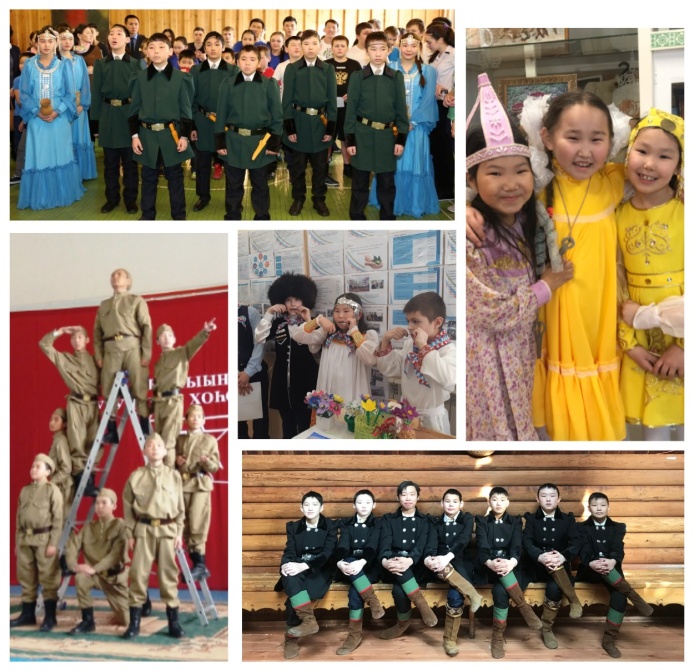 Сегодня в нашей школе обучаются:2.2. Целевая аудитория конкурсной работы: Проект реализуется в рамках  3-х подпроектов для всех участников образовательного процесса с 1 по 11 класс. - подпроект «Работа с детьми инофонами и билингвами в школе с мультикультурной средой»; https://docs.google.com/presentation/d/1a_gxdd1Odlm1GDFxmivucyYX7_LYkZUK/edit?usp=sharing&ouid=114815544053797310253&rtpof=true&sd=true- подпроект «Формирование национального самосознания  в школе с мультикультурной средой» (https://docs.google.com/presentation/d/1whk3WoXryUsJ2mgPTerDgXRkCAjEYip2/edit?usp=sharing&ouid=114815544053797310253&rtpof=true&sd=true)-  подпроект «Фестиваль родительских инициатив «Дорогой дружбы»https://docs.google.com/document/d/1VpTWNKoDpUDriD9XdHJVLEFTnbuoww1/edit?usp=sharing&ouid=114815544053797310253&rtpof=true&sd=truehttps://docs.google.com/presentation/d/1do7_TIcHyPfs23Alil5kAx2uMk2WE6W/edit?usp=sharing&ouid=114815544053797310253&rtpof=true&sd=true2.4. Основная цель Проекта:- создание мультикультурной среды с реализацией этнокультурного образования в ОУ    с уважительным отношением к культурной самобытности всех народов, формированием толерантной  личности, способной к диалогу и развитию  в социокультурном пространстве.Задачи:  - поиск новых стратегий и технологий для развития этнокультурного образования  в условиях  мультикультурной школы, основанных на деятельностном подходе и практике;  - интеграция основного и дополнительного образования; - привлечение родительской общественности к решению задач по  созданию инновационной среды  единого мультикультурного пространства школы с реализацией этнокультурного образования;  - воспитание всех участников образовательного процесса на основе признания представителя каждой национальности  как части единого целого, как части культурного многообразия  российского общества; - совершенствование  внутренних и внешних ресурсов школы и социума, использование ресурсов различных диаспор, национальных сообществ,  предприятий, ведомств и организаций поселка и республики. 2.5. Планируемые результаты:- сформированность  культуры межнационального общения и создание единой целостной мультикультурной среды с развитой системой этнокультурного образования;- повышение качества образования обучающихся (в том числе детей-инофонов и билингвов);https://docs.google.com/document/d/1AsNNSdko_q5MD66KOji0hp1nD1fkRSUJ/edit?usp=sharing&ouid=114815544053797310253&rtpof=true&sd=true - повышение уровня удовлетворенности всех участников образовательного процесса и повышение качества образования в школе с мультикультурной средой; https://docs.google.com/document/d/1hpKdfZI2rplTigVtuoAZmION39IRf3yY/edit?usp=sharing&ouid=114815544053797310253&rtpof=true&sd=true-  повышение уровня воспитанности всех обучающихся школы;https://docs.google.com/document/d/1hpKdfZI2rplTigVtuoAZmION39IRf3yY/edit?usp=sharing&ouid=114815544053797310253&rtpof=true&sd=true- повышение активности родительских общественных  объединений, диаспор, землячеств  и социума;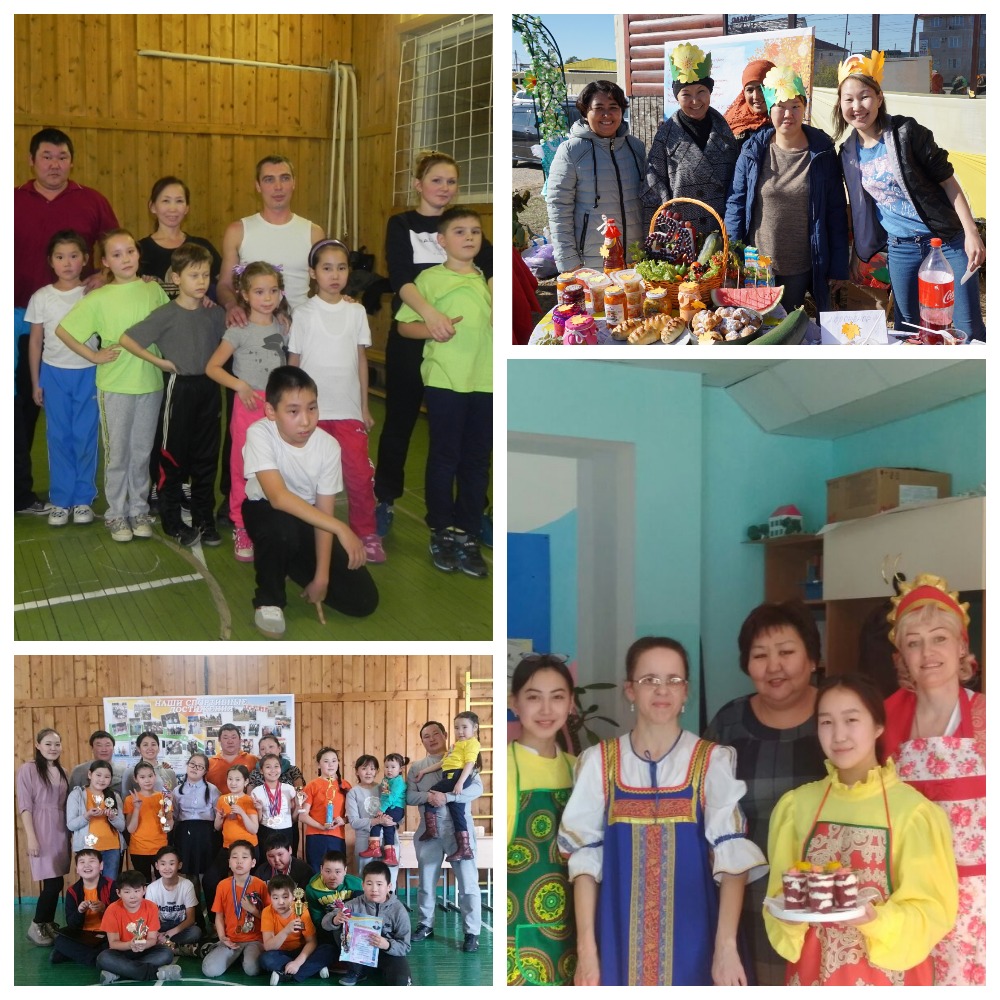 2.8. По данному проекту  этнокультурного образования создается система работы, в которой максимально используются сильные стороны школьных и социо-ресурсов, находятся точки соприкосновения, проводится подробный анализ работы и отслеживаются результаты.Ответственность и руководство работой над проектом возлагается на директора школы Колмакову О.В.,зам. директоров по НМР Андросову Е.И., по УВР Птицыну М.И.,зам.директора по ВР – Оконешникову И.Я. и на руководителя МО предметов гуманитарного цикла - Владимирову Л.Ф. В проекте используется потенциал детских общественных организаций «Росток», научного общества обучающихся «Знания+», детской театральной студии п. Нижний Бестях «Феникс+», школьных литературных клубов «Лира», «БестЛит», национальных диаспор и землячеств. 3.  Механизм реализации проекта:Технология создания проектной базы: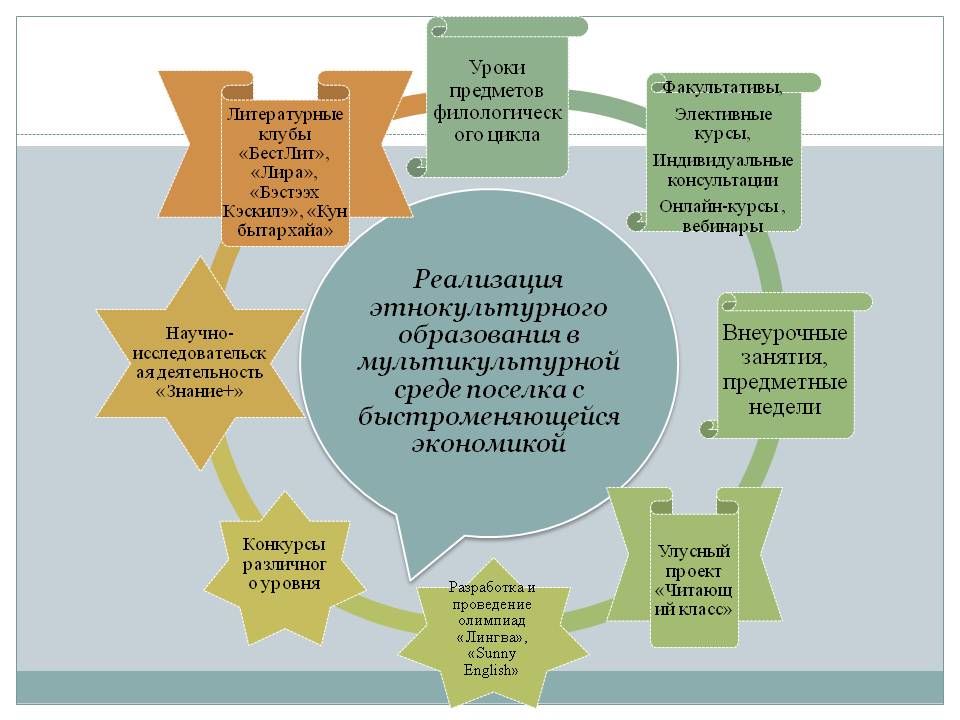 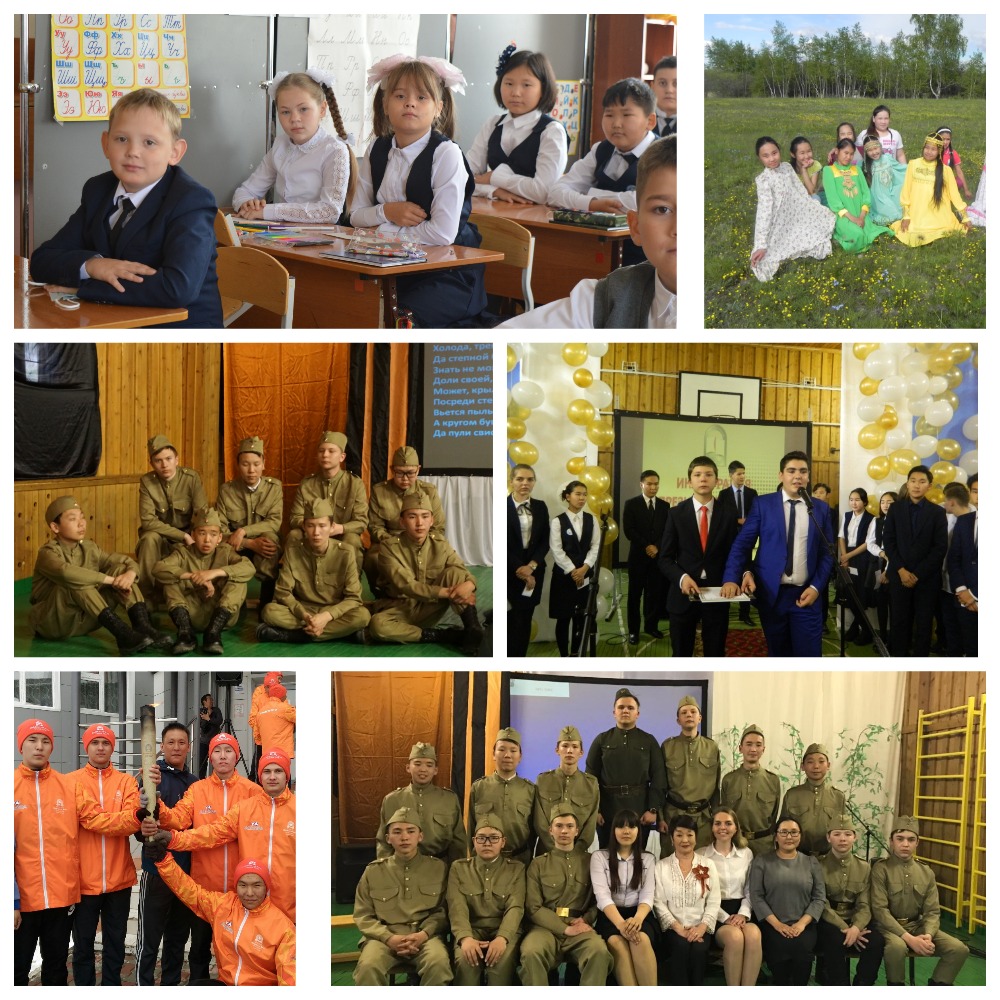 4. Заключение:создана единая целостная система  этнокультурного образования в мультикультурной среде школы  поселка с быстроменяющейся экономикой;успешно внедряется методическим обьединением гуманитарных предметов работа с детьми-инофонами и билингвами с высокой результативностью; https://docs.google.com/document/d/1AsNNSdko_q5MD66KOji0hp1nD1fkRSUJ/edit?usp=sharing&ouid=114815544053797310253&rtpof=true&sd=trueведется активная работа по формированию национального самосознания и осознания себя как части единого целого мирового сообщества;возросла активность родительских инициатив и совместных детско-взрослых проектов по формированию уровня толерантности и уважительного отношения к каждому представителю нации;сформированы механизмы выполнения общественного заказа на этнокультурное образование в школе с мультикультурной средой.Список используемой литературы: Асмолов А.Г., Солдатова Г.У., Шайгерова Л.А. О смыслах понятия «толерантность» [Текст] // Век толерантности: Научно-публицистический вестник.- Москва: МГУ, 2001.Афанасьева А.Б. Совершенствование этнокультурного образования современных педагогов [Текст] // Академ. вестн. ин-та образования взрослых Российской академии образования. 2008. № 4. С. 34.Афанасьева  А.  Б.  Этнокультурное  образование  в  России:  теория,  история,  концептуальные  основы:  монография.  –  СПб.:  Издательство  «Университетский  образовательный  округ  Санкт‐ Петербурга и Ленинградской области», 2009. – 296 с. Божедонова А.П. Этнокультурное воспитание школьников на традициях якутскогосельского социума[Текст]: диссертация канд. пед. Наук/ А.П. Божедонова: РГБ ОД. - Москва. -2006.Бондарева Н.А. Технология этнокультурного воспитания [Текст] // Школа, 2001.Декларация принципов терпимости ЮНЕСКО [Утверждена резолюцией 5.61 Генеральной конференции ЮНЕСКО от 16 ноября 1995 года]/ [Электронный ресурс]Жибраева К. Этнокультурный подход к воспитанию [Текст]// № 3 (76)- 2010 Закон об образовании РФ от 10.07. 1992 г. № 3266-1 [Президент Российской Федерации в 1992 г.]Илларионов В.В. Олонхо в системе этнокультурного образования.2018.Концепция духовно‐нравственного развития и воспитания  личности гражданина России (2009 г.). Михайлова И.В. Формирование этнокультурной компетенции через различные формы организации образовательного процесса (по результатам мониторинговых исследовании). 2011.Попова М.Н. Национальная культура как условие воспитания старшеклассников (на меатериале РС(Я)). 2019Указ Президента Российской Федерации от 12 декабря 2012 г. № О стратегии государственной национальной политики Российской Федерации на период до 2025 года [принят Президентом РФ в 2012 г.) Электронный ресурс.Федеральный государственный образовательный стандарт  / Мин‐во РС (Я), НИИ НШ РС (Я). Часть 1. – Якутск, 2011. – 84 с.  Филиппова Н. И., Флегонтова У. М. Якутский традиционный  праздник Ысыах – уроки этнокультурного образования // Народ‐ ное образование. – 2012. – № 8. – С. 72–75.Филиппова Н. И., Флегонтова  У. М.  Результаты мониторинговых  исследований  «Олонхо  и  современные  дети»  //  Иитии  кыьата. – 2011. – №1. – С. 64 (на языке саха).  9.  Чехордуна Е. П., Филиппова Н. И., Ефимова Д. Г., Карпова Н. П.  Основы  педагогики  олонхо.  –  Якутск:  Компания  «Дани‐Алмас»,  2010. – 248 с. (на языке саха). Шаповалов В.К. Этнокультурная направленность российского образования [Текст]: Дис. д-ра пед. наук: 13.00.01: Ставрополь, 1997. Список электронных ресурсов                                                     https://mauk-dom-olonkhorayonnyy-tsentr.vsite.biz/ МАУК "ДОМ ОЛОНХО-РАЙОННЫЙ ЦЕНТР НАРОДНОГО ТВОРЧЕСТВА" МР "МЕГИНО-КАНГАЛАССКИЙ УЛУС" - Культурный отдыхhttps://www.domkulturynb.com/ ДОМ КУЛЬТУРЫ "п. НИЖНИЙ БЕСТЯХ"nlrs.ru Национальная библиотека РС(Я)http://sakhalit.com/ Литературный музей имени П. А. Ойунскогоhttp://xang-biblio.ru/e-s-8/ БЕСТЯХСКАЯ СЕЛЬСКАЯ БИБЛИОТЕКА-ФИЛИАЛ № 8http://yakutmuseum.ru/ ГБУ РС(Я) «Якутский государственный объединенный музей истории и культуры народов Севера им. Ем. Ярославского» ГБУ РС(Я) «Якутский музей»https://hodulov.ru/collectives/KYTALYKМедиа-приложения:    Перечень задачСпособы решения задачФормы осуществленияРезультаты1. Поиск новых стратегий и технологий для развития этнокультурного образования  в условиях  мультикультурной школы, основанных на деятельностном подходе и практике; Проектное управление инновационным процессомКомандный стильПодпроекты:-«Формирование национального самосознания в мультикультурной среде»;- подпроект «Работа с детьми билингвами и детьми-мигрантами»;-подпроект  «Фестиваль родительских инициатив»Функционирование проекта в ОУ через успешную реализацию этих подпроектов в ОУ, формирование культуры межнационального общения.2.Обновление содержания этнокультурного образованияРазработка рабочих программ в урочной и внеурочной деятельности с интеграцией общего и дополнительного образования в реализации проекта этнокультурного  образования;https://docs.google.com/document/d/1LXFsRXY0zcMFixdmVoemdH0aO5CcFNjs/edit?usp=sharing&ouid=114815544053797310253&rtpof=true&sd=truehttps://docs.google.com/document/d/1skw_3WTs3uLB-Zun5E_4fsLYl7fsOdp1/edit?usp=sharing&ouid=114815544053797310253&rtpof=true&sd=truehttps://docs.google.com/document/d/17KZ0pGQlskEUJGUtIIF9ZQ4We3sfrnib/edit?usp=sharing&ouid=114815544053797310253&rtpof=true&sd=truehttps://docs.google.com/document/d/1dVWAI_G4kgO8BT3VI_8JpBVR2YdsPVYw/edit?usp=sharing&ouid=114815544053797310253&rtpof=true&sd=trueРабота по программе «Якутский язык как государственный» со 2 по 9-й класс.Работа по рабочей программе внеурочных занятий «Тыл хоьууна» (Мастер слова); Сахалыы дьүһүйүү” – “Зарисовки на родном языке”, кружка “Игра на хомусе” (https://docs.google.com/presentation/d/17RU9yWeDqLF6xkr4diyKG4Lnjut3o6cm/edit?usp=sharing&ouid=114815544053797310253&rtpof=true&sd=true)Внеурочные занятия «Күн утахтара» («Солнечные блики»), «Хоһоон хонуута» (https://docs.google.com/document/d/16FvDy_xunTclCjdbjYLaQneRnrrLMoph/edit?usp=sharing&ouid=114815544053797310253&rtpof=true&sd=true)  («Стихотворное поле»;  литературные клубы и студии Бест-лит», «Лира»,  конкурсы чтения, участие в мун.проекте «Читающий класс», участие на олимпиадах и НПК «Шаг в будущее» и других,  кружки «Конский волос», «Хомус», экспедиции «Уустар» (Мир кузнецов», сплавников по реке Буотама «Правый берег» и другие.Уроки, внеурочные занятия, выездные занятия,  беседы , совместные проекты, диспуты и дебаты, выезды, экскурсии в музеи, социальные проектыУспешно функционирующая образовательная среда для детей-мигрантов, билингвов приводит к успешной адаптации, социализации в обществе;  100% успеваемость     при 70% качества обучения.Выход на  олимпиады, муниципальные и республиканские   конкурсы чтецов, научно-практические конференции, форумы и др. (https://docs.google.com/document/d/1fTQTDVitQUAUzNN0virpy1R2IPO2a2Bp/edit?usp=sharing&ouid=114815544053797310253&rtpof=true&sd=true)5.Совершенствование  внутренних и внешних ресурсов сети  и использование ресурсов договорных предприятий и ведомств;Школьный управляющий СоветСовет общественных объединенийРодительский СоветПопечительский СоветОснащение кабинетов родного языка и литературы, мастерских,  АРМ-учителя, повышение квалификации, использование площадей базовых предприятий в творческих и исследовательских проектах.Развитие материально-технической базы и динамика курсовой подготовки педагогов. Привлечение родительской общественности к решению задач по  созданию инновационной среды  единого мультикультурного пространства школы с реализацией этнокультурного образования; Фестивальродительскихинициатив«Дорогой Дружбы»Традиционный фестиваль родительских инициатив «ФРИ»;Формирование уважительного, толерантного отношения к каждому представителю нации; повышение уровня удовлетворенности;ВыступлениеСсылкаО МБОУ «Нижне-Бестяхская СОШ №2 с УИОП» МР «Мегино-Кангаласский улус»https://youtu.be/ci_EW0lgmCw«Бэстээх Кэскилэ» стихотворение Платона Ойунскогоhttps://youtu.be/OFftsD0NNUcЛитературная композиция ко Дню Победыhttps://youtu.be/731IwJfENXYТеатрализация стихотворения народного поэта Якутии А. Софронова «Родина»https://youtu.be/TCn3DFs6b3oЛеонид Попов «Ырыа буолбут олох»https://youtu.be/hXJig-LK1U4